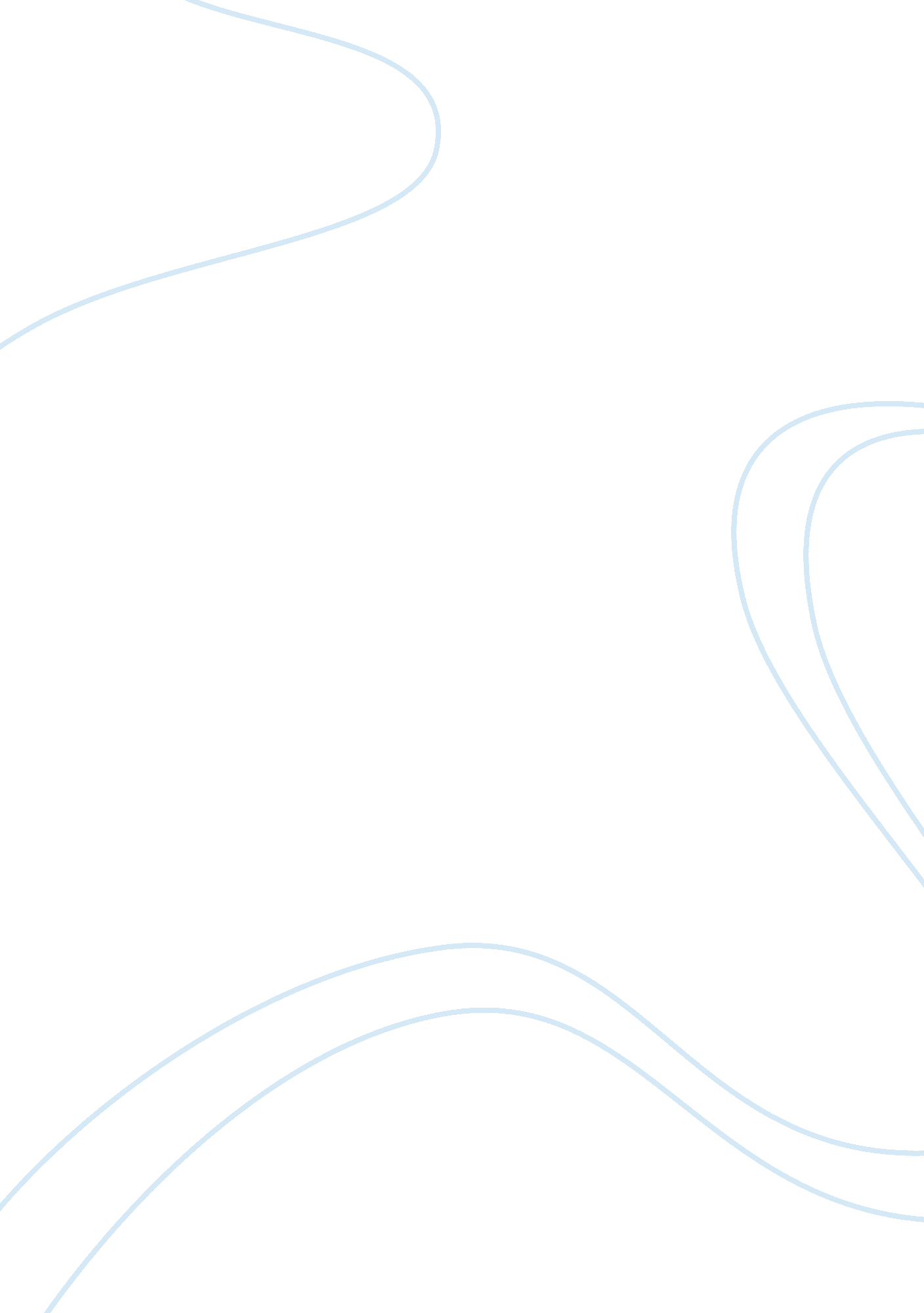 Winnie the pooh: character’s biographyLiterature, Books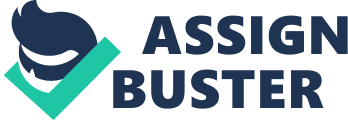 Personal biography of Winnie the Pooh I met Winnie the Pooh outside his house in the Hundred Acre Wood. Hed invited me for some lunch. When I got there I saw a small yellow bear sitting on a stump with his paw in a large pot of honey. -You must be Winnie the Pooh, I said. Or Pooh Bear as some of my friends call me. You are just too late for lunch, Im all out of honey, he replied. He stood up and scratched his nose as if he was thinking of something very important. Oh, bother, he said. I just know I got some more honey somewhere. Then he looked up on me and told me that the reason he invited me was because he needed help to write a personal biography. My spelling isnt that good so I hope you will help me, Winnie the Pooh said. I just couldnt resist this request, so I told him I would write for him. So here it is, the personal biography of Winnie the Pooh Winnie the Pooh, or Pooh Bear, or just Pooh, is a small golden bear. He wears a small red t-shirt. He lives by him self in the Hundred Acre Wood in a large tree. His favourite thing to do is eating honey and to play with his very good friend Piglet. The one thing his is most proud of in his life is that he has discovered the North Pole. He has also invented the famous game of Poohstick, which is a game where you drop small sticks in the water from a bridge and run to the other side to see which stick comes first. Pooh is also known to be a brave bear. He goes hunting for Heffalumps with Piglet from time to time, and he is nearly ever scared at all. Theres one incident hes not so proud of; one time he went to visit his friend Rabbit he got stuck in Rabbits front door. It happened that Pooh had eaten too much honey and became large to get out. He had to stay in Rabbits front door for a whole week without anything to eat. The lucky thing was that his friend Christopher Robin read for him meanwhile. Winnie the Pooh is very fond of Christopher Robin. Pooh can always go to him for help and advice. Pooh is rather poetic and he loves to make small tunes and hums about everyday things. All in all hes a kind and happy bear who likes to help others and just enjoy life with his friends. 